Конспект НОД (аппликация) для детей с ОВЗТема: «Снеговик»Интеграция образовательных областей: познание, коммуникация, социализацияЦель: создание праздничного настроения, знакомство со способом создания снеговика из ватных дисков.Задачи:Образовательные: знакомить детей с различными способами художественного образа, учить выкладывать и составлять на листе бумаги изображения предмета из нескольких готовых форм.Развивающая: развивать воображение, мелкую моторику, навыки творческой деятельности.Воспитательная: воспитывать самостоятельность и инициативность.Предварительная работа: рассматривание картинок зимней тематики и беседы по ним, загадывание загадок, наблюдение за погодой зимой, лепка снеговиков из пластилина, лепка снеговиков из снега.Методы и приемы: поощрениеОборудование: листы картона, формы ведерок из белой бумаги, морковки, глазки из цветной самоклеющейся бумаги, ватные диски, кисти, салфетки, клей ПВА, фломастеры.Ход занятия:Воспитатель: Здравствуйте ребята! Я вам сейчас загадаю загадку, а вы внимательно слушайте и попробуйте отгадать:Белой стайкой мошкара
Вьется, кружится с утра.
Не пищит и не кусает —
Просто так себе летает.Дети: Снежинка (снег)Воспитатель: Молодцы, ребята! Правильно отгадали. А когда много снега, что же из него можно сделать? Дети: Снеговика.Воспитатель: Конечно же снеговика. Нос — морковка, Руки — палки, Вместо тела — Снежный ком. Прояви, дружок, смекалку,Кто же это за углом? (Снеговик)
- Ребята, а давайте тоже сделаем снеговика? У нас в группе тепло и, чтобы наши снеговики не растаяли, мы с вами будем его лепить не из снега, а из ватных дисков. - Из каких частей состоит снеговик? (ответы детей)Воспитатель: Положите перед собой листы картона. Какой мы кружок выложим первым, вторым, третьим (ответы детей)Воспитатель: да ребята, правильно. Самый большой — это туловище, маленький- голова. Давайте разложим кружки правильно.Дети выкладывают кружки одновременно по порядку.Воспитатель: Ой, ребята, молодцы. Какие красивые получились у вас снеговики.Воспитатель: Ребята, а что у нас на голове у снеговика? (Ответы детей)Воспитатель: Правильно на голове у него ведро.Три шара, ведро, морковка И для глаз – два уголька;Палки-руки вставим ловко:Лепим мы…(Снеговика)Воспитатель: - У всех получилось сделать снеговика. А сейчас берём клей, капаем капельку на диск и прижимаем аккуратно к листу картона.
Когда готов ваш снеговик из кругов, можно украсить его: приклеить носик, глазки, ручки.
- Что у снеговика вместо носа? (Морковь).
- А вместо глаз? (Угольки).
- А руки из чего? (Из веток).
Мы слепили снежный ком...
Будешь, ком, снеговиком!
Сверху мы поставим два.
Самый верхний — голова.
Нос — морковка. Это раз!
Два — стекляшки вместо глаз.
И свеклой, при счёте «три!»,
Рот рисуем. Посмотри!(Дети выполняют работу, помогаю при необходимости). Воспитатель: посмотрите, как красиво у вас получилось! Мы славно потрудились, а теперь давайте отдохнем!Физкультминутка «Лепим снеговика».
- Раз – рука, два – рука!
(Дети показывают сначала одну руку, затем другую.)
- Лепим мы снеговика.
(Движения рук, имитирующие лепку снежков.)
- Мы скатаем снежный ком –
(Рукой в воздухе рисуют круг.)
- Вот такой!
(Широко разводят руки в стороны.)
- А потом поменьше ком –
(Рисуем круг поменьше.)
- Вот такой!
(Разводят руки в стороны наполовину.)
- А наверх поставим мы
Маленький комок.
(Соединяем руки в кольцо.)
- Вот и вышел Снеговик - снеговичок,
Очень милый толстячок!
(Ставим руки на пояс и поворачиваемся из стороны в сторону).Подводим итоги:Воспитатель: А теперь, ребята, давайте посмотрим, что же у нас получилось. Какие же милые снеговики. Очень красивые! А какое красивое ведро у них на голове. Молодцы ребята, постарались, теперь у нас в группе будут снеговики.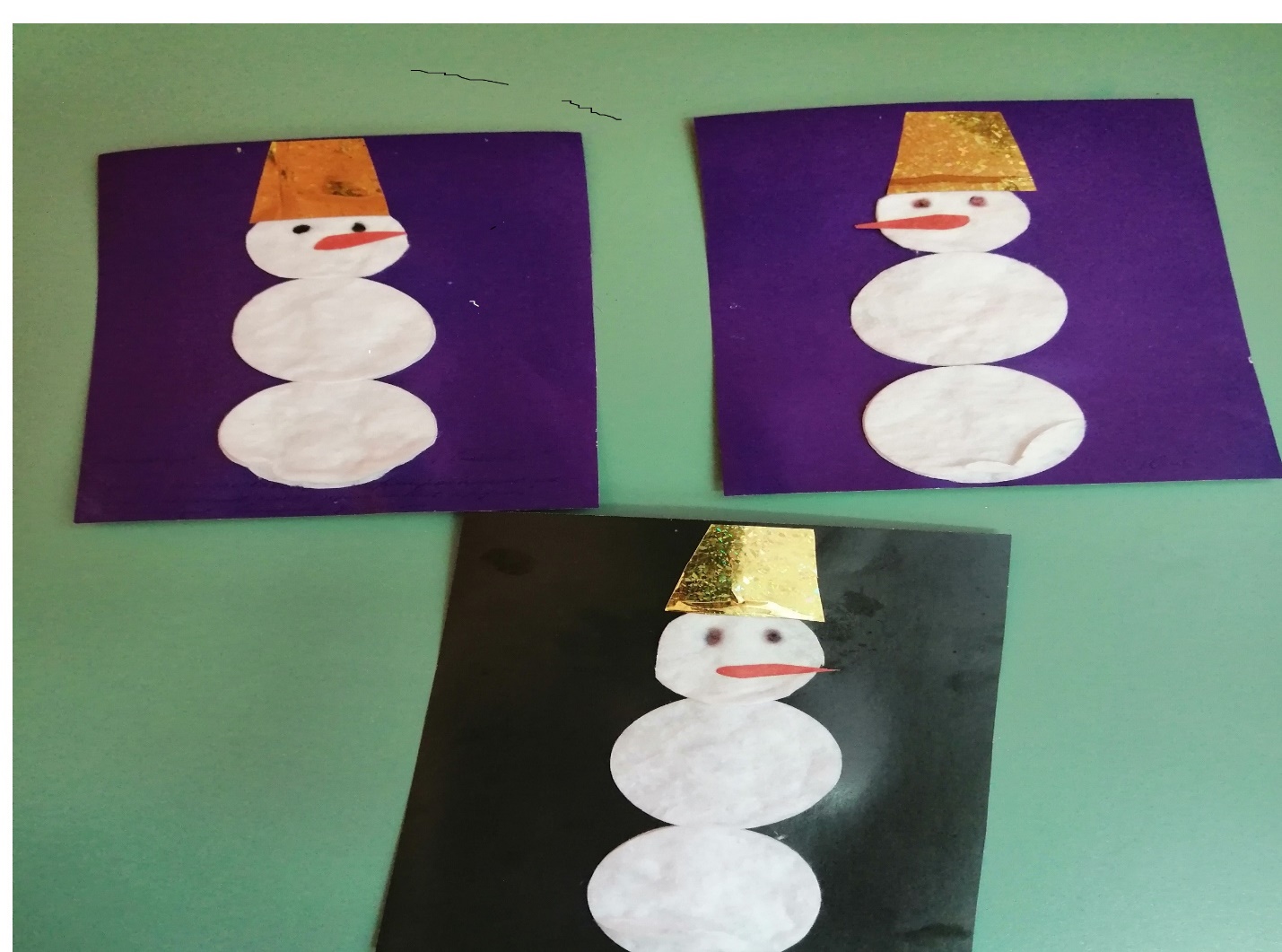 